Ülesanne 28Koostada skeem NB kasutada eelmist  tööd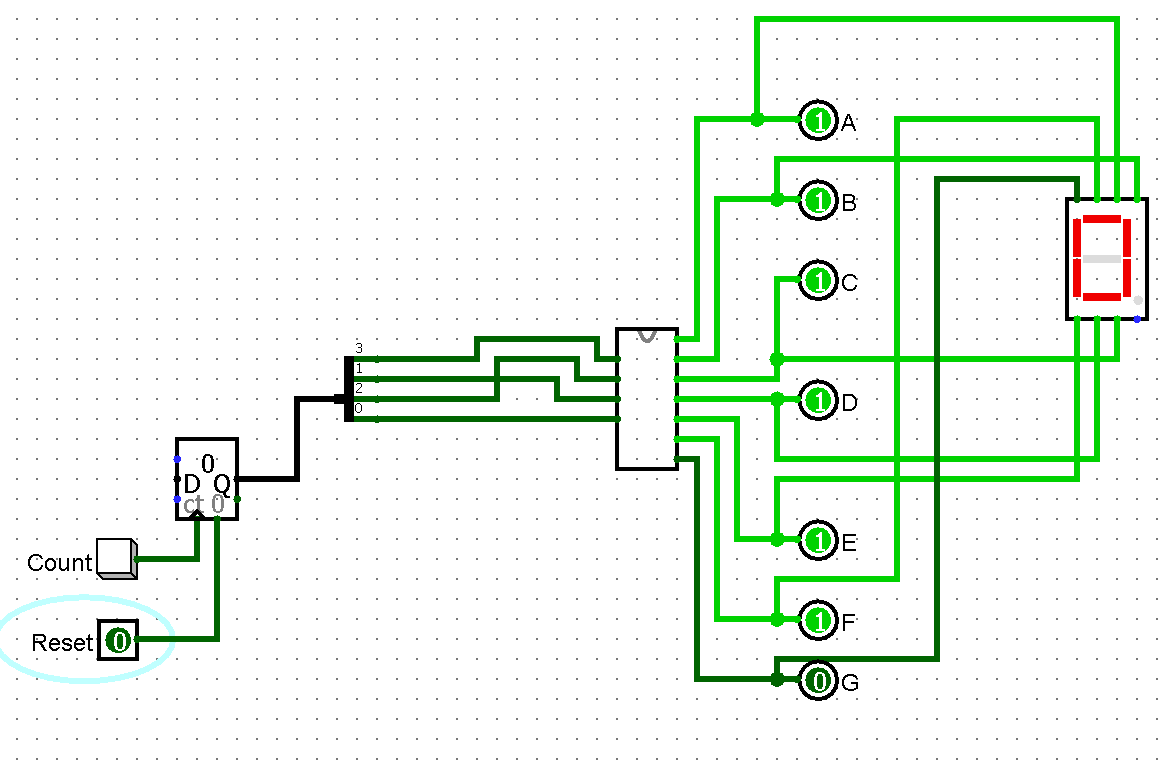 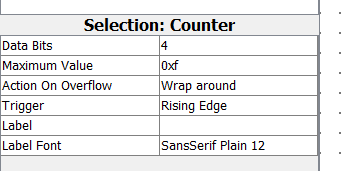 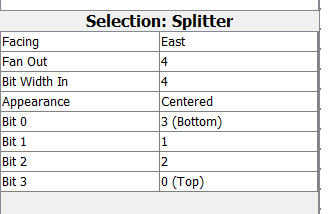 Vasta küsimustelehttps://moodle.tktk.ee/mod/scorm/view.php?id=132474  